 Kauno Kristaus Prisikėlimo parapijos Caritas kviečia:  TAPK SAVANORIU!       Kauno Kristaus Prisikėlimo parapijos Caritas kviečia į savo gretas prisijungti naujus narius. Savanorystės pobūdis:maisto išvežiojimas,lankymas namuose,	socialinės, dvasinės pagalbos organizavimas ir teikimas,pagalba Caritas sriubos valgyklai (Partizanų g. 5.).Mes jums siūlome:įgyti praktinės patirties socialinėje/karitatyvinėje veikloje,galimybę prisidėti prie pagalbos tiems, kuriems jos reikia,dvasinio tobulėjimo galimybes,palaikymą ir supratimą.MUS RASIT:Parapijos namai prie Mažosios Kristaus Prisikėlimo bažnyčios, Aukštaičių g. 6, KaunasSkambinkit: tel. 8-645-04240Rašykit: caritas.prisikelimas@gmail.com 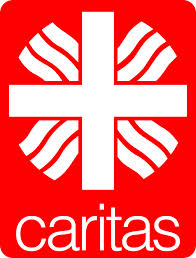 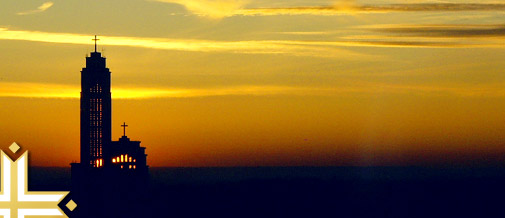 